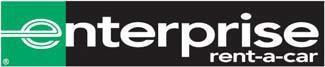 Unless noted otherwise, this Account Agreement Summary is based on Enterprise being Preferred Supplier for daily rental services in the UK.Coverage – Rest of EuropeThe rate plan includes Damage Waiver, Theft Protection and Third Party Liability unless otherwise notified by Us in writing, and subject to stated excesses.AgreementThis Account Agreement Summary (which incorporates the Account Agreement Terms and Conditions for daily rental services, the Flex-E-Rent Service Level Agreement for Flex-E-Rent services, the Rate Schedule(s) and a l l other documents to which they m a y refer) forms the entire agreement (the "Agreement") between the Customer and Enterprise Rent-A-Car UK Limited ("Enterprise"). No other terms and conditions apply except as agreed by Enterprise in writing. This Agreement will only become binding on Enterprise when signed by the Customer and Enterprise. This Agreement may be signed in a number of counterparts which together shall constitute a single agreement. If this document is not signed and returned to Enterprise by t h e C u st o m er within 30 days of the date on which it is provided by Enterprise, Enterprise retains the right to withdraw the offer, in which instance signature and return of this document shall not give rise to a binding contract.I agree to the above:*Please use black ink and return one copy of the entire signed pack.Account Reference:Account Agreement SummaryAccount Agreement SummaryAccount Agreement SummaryAccount Agreement SummaryAccount Agreement SummaryCustomer Contact DetailsCustomer ProfileCustomer ProfileCustomer ProfileCompany NamePrimary Booking ProcessPrimary Booking ProcessPrimary Booking ProcessRegistration No.ETDETDVAT No.ARMS®ARMS®Address Line 1Telephone/EmailTelephone/EmailAddress Line 2Enterprise.co.ukEnterprise.co.ukAddress Line 3Estimated Monthly HiresEstimated Monthly HiresEstimated Monthly HiresPostcodeWebsiteEstimated Monthly SpendEstimated Monthly SpendEstimated Monthly SpendContact NameJob TitleNature of BusinessNature of BusinessNature of BusinessTelephone No.Sports Email AddressAverage Size of VehicleAverage Size of VehicleAverage Size of VehicleFax No.Insurance DetailsInsurance DetailsInsurance CarrierInsurance CarrierAdditional Insurance InformationAdditional Insurance InformationAdditional Insurance InformationAdditional Insurance InformationPolicy NumberExpiry DateDayMonthYearCertificate Supplied*Certificate Supplied*Broker NameBroker Tel*Please provide a copy of the current insurance certificate.*Please provide a copy of the current insurance certificate.*Please provide a copy of the current insurance certificate.*Please provide a copy of the current insurance certificate.*Please provide a copy of the current insurance certificate.Rate PlanCoverage – United Kingdom and the British IslesCoverage – United Kingdom and the British IslesCoverage – United Kingdom and the British IslesCoverage – United Kingdom and the British IslesExcess CoverExcess CoverOption AThis rate plan does not include Damage Waiver, Theft Protection or Third Party Liability. InsuranceThis rate plan does not include Damage Waiver, Theft Protection or Third Party Liability. InsuranceThis rate plan does not include Damage Waiver, Theft Protection or Third Party Liability. InsuranceThis rate plan does not include Damage Waiver, Theft Protection or Third Party Liability. InsuranceThis rate plan does not include Damage Waiver, Theft Protection or Third Party Liability. InsuranceThis rate plan does not include Damage Waiver, Theft Protection or Third Party Liability. InsuranceCar Class Groups A-Fcoverage for the vehicle, passengers and third parties is the responsibility of the Customer.coverage for the vehicle, passengers and third parties is the responsibility of the Customer.coverage for the vehicle, passengers and third parties is the responsibility of the Customer.coverage for the vehicle, passengers and third parties is the responsibility of the Customer.coverage for the vehicle, passengers and third parties is the responsibility of the Customer.coverage for the vehicle, passengers and third parties is the responsibility of the Customer.Car Class Groups A-Fcoverage for the vehicle, passengers and third parties is the responsibility of the Customer.coverage for the vehicle, passengers and third parties is the responsibility of the Customer.coverage for the vehicle, passengers and third parties is the responsibility of the Customer.coverage for the vehicle, passengers and third parties is the responsibility of the Customer.coverage for the vehicle, passengers and third parties is the responsibility of the Customer.coverage for the vehicle, passengers and third parties is the responsibility of the Customer.Option BThis rate plan includes Damage Waiver including Theft Protection, subject to stated excesses. TheThis rate plan includes Damage Waiver including Theft Protection, subject to stated excesses. TheThis rate plan includes Damage Waiver including Theft Protection, subject to stated excesses. TheThis rate plan includes Damage Waiver including Theft Protection, subject to stated excesses. TheThis rate plan includes Damage Waiver including Theft Protection, subject to stated excesses. TheThis rate plan includes Damage Waiver including Theft Protection, subject to stated excesses. TheCustomer shall be responsible for all Third Party Liability.Customer shall be responsible for all Third Party Liability.Customer shall be responsible for all Third Party Liability.Commercial Products(This option is not available for Flex-E-Rent services)(This option is not available for Flex-E-Rent services)(This option is not available for Flex-E-Rent services)Option CThe rate plan includes Damage Waiver including Theft Protection and Third Party Liability, subject toThe rate plan includes Damage Waiver including Theft Protection and Third Party Liability, subject toThe rate plan includes Damage Waiver including Theft Protection and Third Party Liability, subject toThe rate plan includes Damage Waiver including Theft Protection and Third Party Liability, subject toThe rate plan includes Damage Waiver including Theft Protection and Third Party Liability, subject toThe rate plan includes Damage Waiver including Theft Protection and Third Party Liability, subject tostated excesses.XPremium Car Classes(This option is not available for Flex-E-Rent services)(This option is not available for Flex-E-Rent services)(This option is not available for Flex-E-Rent services)Director's Signature*Authorised Signature*NameNameDate of BirthTitlePositionDate*Date* (“Effective Date”)Duly authorised on behalf ofDuly authorised on behalf ofEnterprise Rent-A-Car UK Limited